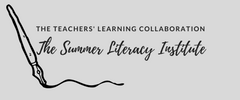 Registration FormDate: ________________________________Name of School Division: ________________________________________________________________Name: _______________________________________________________________________________Phone Number: ________________________________________      Grade Level: __________________Address: _____________________________________________________________________________Email Address: ________________________________________________________________________Have you attended an institute with us before?    YES    NOWould you like to be notified via email of any upcoming institutes?    YES    NOPlease select the appropriate option:Refund Policy:If a registrant is unable to attend for any reason, they may substitute, by arrangement with the registrar, someone else from the same institution/organization.Where the registrant is unable to attend, and is not in a position to transfer his/her place to another person, then the following refund arrangements apply:Registrations cancelled more than 60 days prior to the event start date will be refunded 80% of their registration fees.Registrations cancelled less than 60 days, but more than 30 days prior to the event start date will be refunded 50% of their registration fees.Registrations cancelled less than 30 days prior to the event start date will not be eligible for a refund.I have read and understand the refund policy.                  Signature: ______________________________Reclaiming the Heart & Joy of WritingGeneral Registration Fee  (deadline June 30, 2018)                                           $470 + GST*Group Registration Fee   (deadline June 30, 2018)                                           $450 + GSTBuilding a Thinking Classroom General Registration Fee (deadline August 30, 2018)                                         $150 + GST